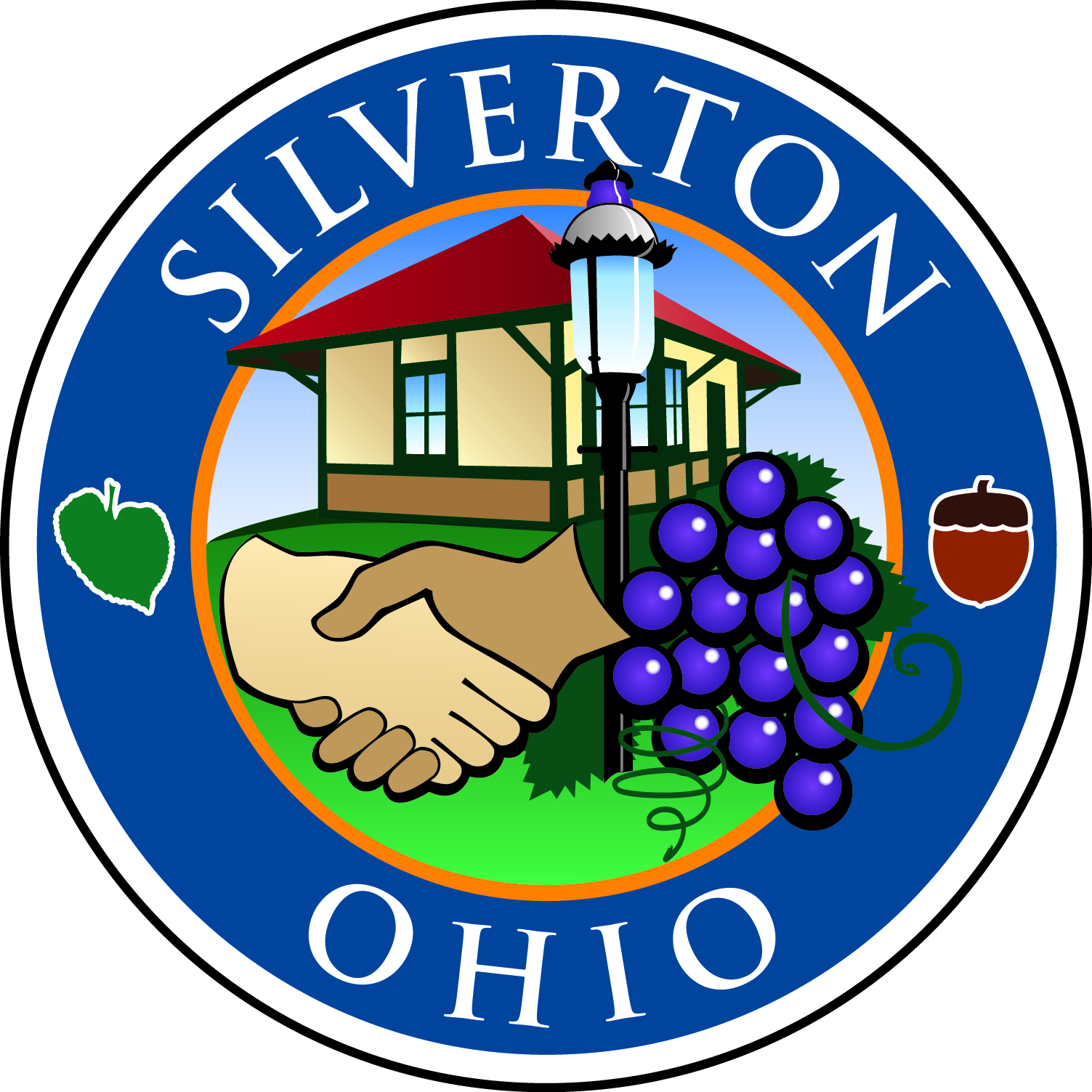 RECORD OF PROCEEDINGSMinutes of the Silverton Village Council WorkshopHeld Thursday, October 2, 2014The Council of the Village of Silverton met for a workshop in Council Chambers at 6860 Plainfield Road at 7:00 pm on Thursday, October 2, 2014. Mayor Smith called the meeting to order.OPENING REMARKS:Mayor Smith led a moment of prayer followed by the Pledge of Allegiance. ROLL CALL:Elected Officials:John Smith, Mayor			PresentShirley Hackett-Austin, Council	PresentMark Quarry, Council			PresentFrank Sylvester, Council		PresentIdella Thompson, Council		PresentDottie Williams, Council		PresentFranklin Wilson, Council		PresentAlso present:Tom Carroll, Village Manager Meredith George, Village ClerkBryan Pacheco, Village SolicitorBruce Molett, Police ChiefCOMMUNITY DEVELOPMENT BLOCK GRANT PUBLIC HEARING:The public hearing for the CDBG was opened. Mr. Carroll presented the advertised projects up for consideration for the 2015-17 CDBG application. They are: reconstructing South Broadlawn, Elwynne, North, Kenton, Park, and St. James; improving Silverton Park, Three Sisters Park and Ficke Park Improvements; or job creation projects at Plainfield and Montgomery Road. This CDBG is a three-year funding cycle. Staff’s recommendation is to apply for $100,000 for Silverton Park Improvements and $50,000 for job creation. There were no public comments. MAYOR’S COMMENTS AND GUESTS:Mayor Smith noted the fall edition of the Silverton Circle will be arriving in mailboxes soon. 
Silverton’s first annual Family Fun Walk and Wellness Fair, is Saturday, October 4, from 9:00 a.m. to 11:00 a.m. in Ficke Park. Please join us! WORKSHOP DISCUSSION ITEMS:Mr. Carroll reviewed the CDBG Public Hearing and grant application process with council. Specific projects need to be identified and a subsequent public hearing needs to be scheduled. Mr. Carroll noted that a replacement ordinance for Ordinance 14-3414 has been provided for Council. There was an error in the purchase price and amount of earnest money listed in the original ordinance. BUSINESS MEETINGPUBLIC COMMENT:Bob Jennings – 7130 Plainfield Road 
Mr. Jennings reported issues with the railroad crossing malfunctioning at Plainfield Road and Deer Park Avenue. Mr. Carroll asked Chief Molett to look into the situation. MOTION TO RETIRE TO EXECUTIVE SESSION:At 7:12 p.m., Mr. Quarry moved to retire to consider the employment, dismissal, discipline, promotion, demotion, or compensation of a public employee or official, per O.R.C. 121.22(G)1 and to consider the purchase of property for public purposes, or for the sale of property at competitive bidding, if premature disclosure of information would give an unfair competitive or bargaining advantage to a person whose personal, private interest is adverse to the general public interest, per O.R.C. 121.22(G)2. A roll call vote was taken. All members present voted aye. Motion carried. At 9:00 p.m., Mrs. Hackett-Austin motioned to end executive session. Mr. Sylvester seconded the motion. A roll call vote was taken. All members present voted aye. Motion carried.MOTION TO RECONVENE THE REGULAR SESSION:Mr. Quarry moved to reconvene the regular session. Mr. Wilson seconded the motion. Motioned carried by a unanimous voice vote. READING OF NEW AND/OR PENDING LEGISLATION:Mrs. George gave the reading of Resolution 14-696 A Resolution Accepting the Amounts and Rates as Determined by the Budget Commission and Authorizing the Necessary Tax Levies and Certifying them to the County Auditor. Mrs. Thompson motioned for passage and was seconded by Mr. Wilson. A roll call vote was taken. All members present voted aye. Motion carried. Mrs. George gave the reading of Ordinance 14-3413 An Ordinance Authorizing the Village Manager to enter into a Real Estate Contract to Purchase 6841 Stewart Road and Declaring an Emergency. Mr. Wilson motioned for passage and was seconded by Mrs. Williams. A roll call vote was taken. All members present voted aye. Motion carried. Mrs. Thompson motioned to suspend the rules and was seconded by Mr. Quarry. A roll call vote was taken. All members present voted aye. Motion carried. Mrs. George gave the reading of Ordinance 14-3414 An Ordinance Authorizing the Village Manager to enter into a Real Estate Contract to Purchase 7434 Montgomery Road and Declaring an Emergency. Mr. Wilson motioned for passage and was seconded by Mrs. Williams. A roll call vote was taken. All members present voted aye. Motion carried. Mrs. Thompson motioned to suspend the rules and was seconded by Mr. Quarry. A roll call vote was taken. All members present voted aye. Motion carried. 
Mrs. George gave the reading of Ordinance 14-3415 An Ordinance Authorizing the Village Manager to enter into a Real Estate Contract to Purchase 7438 Montgomery Road and Declaring an Emergency. Mr. Quarry motioned for passage and was seconded by Mr. Sylvester. A roll call vote was taken. All members present voted aye. Motion carried. Mr. Quarry motioned to suspend the rules and was seconded by Mr. Wilson. A roll call vote was taken. All members present voted aye. Motion carried. 
Mrs. George gave the reading of Ordinance 14-3416 An Ordinance Authorizing the Village Manager to enter into a Real Estate Contract to Purchase 7440 Montgomery Road and Declaring an Emergency. Mr. Wilson motioned for passage and was seconded by Mr. Quarry. A roll call vote was taken. All members present voted aye. Motion carried. Mrs. Williams motioned to suspend the rules and was seconded by Mr. Quarry. A roll call vote was taken. All members present voted aye. Motion carried. Mrs. George gave the reading of Ordinance 14-3417 An Ordinance Authorizing the Village Manager to enter into a Real Estate Contract to Purchase 7446 Montgomery Road and Declaring an Emergency. Mrs. Williams motioned for passage and was seconded by Mr. Wilson. A roll call vote was taken. All members present voted aye. Motion carried. Mr. Quarry motioned to suspend the rules and was seconded by Mr. Wilson. A roll call vote was taken. All members present voted aye. Motion carried. Mrs. George gave the reading of Ordinance 14-3418 An Ordinance Authorizing the Village Manager to enter into a Real Estate Contract to Purchase 7450 Montgomery Road and Declaring an Emergency. Mr. Sylvester motioned for passage and was seconded by Mr. Wilson. A roll call vote was taken. All members present voted aye. Motion carried. Mr. Quarry motioned to suspend the rules and was seconded by Mr. Wilson. A roll call vote was taken. All members present voted aye. Motion carried. Mrs. George gave the reading of Ordinance 14-3419 An Ordinance Declaring Official Intent with Respect to Reimbursements of Temporary Advances Made for Capital Expenditures for Land Acquisition in the Village of Silverton to be made from Subsequent Borrowings and Declaring an Emergency. Mr. Wilson motioned for passage and was seconded by Mr. Quarry. A roll call vote was taken. All members present voted aye. Motion carried. Mrs. Thompson motioned to suspend the rules and was seconded by Mr. Quarry. A roll call vote was taken. All members present voted aye. Motion carried.Mr. Quarry motioned to set a CDBG public hearing for October 16, 2014 at 7:00 p.m. to establish improvements to Silverton Park and economic development as the scope of the 2015-17 CDBG application. Mrs. Thompson seconded the motion. Motion carried by a unanimous voice vote. Mr. Quarry thanked Mr. Carroll, Mr. Pacheco and Mr. Tranter for their efforts and hard work in the Silverton Office Park property acquisition.  ADJOURNMENT:Mrs. Williams motioned for adjournment and was seconded by Mrs. Hackett-Austin. Motion carried by a unanimous voice vote.The meeting was adjourned at 9:13 p.m.Respectfully submitted,_____________________________        Meredith L. GeorgeClerk of Council_____________________________John A. SmithMayor